“Exploring the Impact of Artificial Intelligence on Promoting Sustainable Behavioral Change: A Qualitative Study’’Sunder Kala Negi11Assistant Professor, Department of Humanities & Social Sciences, National Institute of Technology Hamirpur, Himachal Pradesh (India) (Email: sunderkala.negi08@gmail.com)Abstract:This comprehensive case study and thematic analysis delve into the transformative potential of artificial intelligence (AI) in driving sustainable behavioral change. Drawing on insightful focus group discussions and real-world case studies, the research illuminates the multifaceted impact of AI across various domains. Participants highlighted AI's capacity to offer personalized recommendations, leveraging machine learning to process extensive datasets and promote eco-friendly habits. The synergy between AI and psychology emerged as pivotal, recognizing the importance of tapping into psychological principles for designing interventions aligned with values and motivations. AI's applications in waste management showcased its ability to reduce landfill waste and enhance recycling rates. Ethical considerations, scalability challenges, and evolving regulations loomed large, emphasizing the need for responsible AI implementation. The case studies vividly illustrated AI's potential in energy efficiency, sustainable urban mobility, waste reduction, and promoting eco-conscious consumer choices. User engagement, interdisciplinary collaboration, and continuous improvement were highlighted as critical success factors. While acknowledging challenges, the discussions collectively envisioned AI as a lasting force for driving sustainable practices, provided ethical principles and robust safeguards are upheld. In sum, AI emerges as a dynamic catalyst in our journey toward a more sustainable future, offering innovative solutions to complex sustainability challenges.Keywords:Artificial Intelligence (AI), Sustainability, Behavior Change ,Machine Learning ,Psychological Insights1.) Introduction:In this era, the 21st century unfurls an assortment of extraordinary challenges that cast a formidable shadow over the prospects of our planet's long-term sustainability. From the ominous specter of climate change and the relentless march of resource depletion to the unsettling spectacle of environmental degradation, it is irrefutably evident that the moment calls for swift and transformative action. Achieving a profound and worldwide transformation in human behavior is a multifaceted undertaking, one that necessitates innovative approaches of the highest order. Among these approaches, a particular one has seized the collective imagination of researchers and advocates alike: the fusion of artificial intelligence (AI) with the profound insights harvested from the realm of psychology. This merger is envisaged as a dynamic catalyst, poised to propel the engine of sustainable behavioral change toward a verdant and more environmentally friendly future.In the 21st century, the global community finds itself confronted with a host of unprecedented challenges that imperil the sustainability of our planet. The menacing specter of climate change, exacerbated by rising greenhouse gas emissions and the ensuing ecological disruptions, stands as a stark testament to the urgent need for transformative action (IPCC, 2021). Concurrently, the relentless march of resource depletion (Krausmann et al., 2020) and the disconcerting spectacle of environmental degradation (Foley et al., 2005) further underscore the imperative of steering human behaviors toward practices that are inherently more sustainable.The task of orchestrating a profound and widespread transformation in human behavior is inherently complex, requiring innovative approaches that harness the full potential of cutting-edge technologies. One such approach, which has captured the imagination of researchers and advocates alike, is the integration of artificial intelligence (AI) into the realm of sustainable behavioral change. AI, with its ability to process vast volumes of data, recognize intricate patterns, and provide personalized recommendations, holds the promise of revolutionizing the way we address these challenges (Schwab, 2016).This qualitative study embarks on a journey of exploration, aiming to comprehensively assess the impact of artificial intelligence on promoting sustainable behavioral change. To achieve this, we employ a multifaceted research approach that integrates focus group discussions and case studies. This approach allows us to delve into the nuanced dynamics of how AI is influencing and shaping sustainable behaviors in various contexts.The integration of AI in sustainable behavior change initiatives aligns with the global commitment to achieving sustainable development goals, particularly those outlined by the United Nations (UN). The UN's Sustainable Development Goals (SDGs), encompassing objectives such as responsible consumption and production (SDG 12) and climate action (SDG 13), underscore the need for innovative strategies to foster sustainable behaviors on a global scale (United Nations, 2020).In the field of psychology, various theories and models have long been instrumental in understanding human behavior change (Ajzen, 1991; Bandura, 1986; Prochaska et al., 1992). These insights into human motivation, attitudes, and social influences provide a solid foundation upon which AI-driven interventions can be built. By melding AI's computational capabilities with psychological insights, we can tailor interventions to resonate more deeply with individuals, thus increasing the likelihood of sustained behavior change.This study endeavors to unravel the intricate relationship between AI and sustainable behavioral change. By exploring the experiences and perspectives of individuals through focus group discussions and examining real-world cases through in-depth case studies, we aim to shed light on the transformative potential of AI in shaping behaviors that contribute to a more sustainable future.In summary, this qualitative study stands at the crossroads of technological innovation, environmental urgency, and psychological understanding, offering a unique opportunity to investigate how artificial intelligence can be harnessed to drive sustainable behavioral change in the 21st century. Through an exploration of real-world cases and the voices of those directly affected, we aspire to contribute valuable insights to the ongoing global effort to address the pressing challenges of our time2.)  Literature ReviewThe 21st century is marked by unprecedented global challenges related to sustainability, including climate change, resource depletion, and environmental degradation. These challenges necessitate innovative approaches to drive sustainable behavioral change on a large scale. Among these approaches, the integration of artificial intelligence (AI) has gained significant attention. This literature review explores the impact of artificial intelligence on promoting sustainable behavioral change, with a focus on qualitative studies using both focus group discussions and case studies.Artificial intelligence, characterized by machine learning, data analysis, and predictive algorithms, holds immense potential to address the complex and multifaceted nature of sustainable behavioral change. AI's capacity to process vast amounts of data, identifies patterns, and offer personalized recommendations positions it as a powerful tool in the pursuit of sustainability (Hargreaves & Wilson, 2019). Several theoretical frameworks in psychology provide a foundation for understanding the mechanisms of behavior change. The Theory of Planned Behavior (Ajzen, 1991) and the Transtheoretical Model (Prochaska &Velicer, 1997) are particularly relevant to sustainable behavioral change. These frameworks emphasize the importance of attitudes, subjective norms, and self-efficacy in predicting and understanding behavior change. One of the key advantages of AI is its ability to offer personalized interventions tailored to individual preferences and circumstances. Personalization is a crucial factor in behavior change, as it can increase the relevance and effectiveness of interventions (Wang et al., 2020). For example, AI-powered apps can provide real-time feedback and suggestions for sustainable choices based on users' behavior and preferences (Jalal et al., 2020).Focus group discussions are a valuable qualitative research method for exploring participants' attitudes, perceptions, and experiences related to sustainable behavioral change. They provide insights into how individuals perceive AI-driven interventions and their effectiveness (Krueger & Casey, 2014). Researchers can use focus groups to identify barriers and facilitators to sustainable behavior change and gain a deeper understanding of the social and cultural context (Stewart & Shamdasani, 2015).Focus Group Discussions (FGDs) have become a cornerstone of qualitative research methodologies, playing a pivotal role in understanding complex human behaviors, attitudes, and perceptions. This literature review provides an overview of the key concepts, methodologies, and applications of FGDs in qualitative research, shedding light on their significance and versatility. Focus Group Discussions involve the gathering of a small group of participants, typically ranging from 6 to 12 individuals, who engage in open and structured discussions on a specific research topic or set of topics. These discussions are facilitated by a moderator who guides the conversation and encourages participants to share their thoughts, experiences, and insights. FGDs aim to elicit rich and contextual data, often used to explore participants' perspectives, beliefs, and attitudes.The origins of FGDs can be traced back to marketing and advertising research in the mid-20th century. However, they have since evolved and expanded into various fields, including social sciences, public health, education, and psychology. Early pioneers in FGDs, such as Robert K. Merton, emphasized their utility in exploring group dynamics, social norms, and consensus building.FGDs offer several advantages in qualitative research. They encourage interaction among participants, fostering a dynamic exchange of ideas and perspectives. Researchers can explore not only what participants say but also how they say it, delving into the nuances of non-verbal communication. Additionally, FGDs allow for the exploration of shared experiences and group norms, making them particularly valuable when studying collective behaviors. Researchers planning FGDs must consider various methodological factors. Sampling strategies should be carefully designed to select participants who can provide diverse and relevant insights into the research topic. The composition of the group, including factors like age, gender, and cultural background, should align with the research objectives.Moderators play a crucial role in FGDs, ensuring that discussions remain focused, respectful, and productive. They employ techniques to encourage participation, probe deeper into responses, and manage group dynamics. Moreover, researchers must address ethical considerations, such as informed consent and participant confidentiality. FGDs have found application in a wide range of research areas. In healthcare, for example, they have been instrumental in exploring patient experiences, healthcare preferences, and perceptions of medical interventions. In education, FGDs help researchers understand student attitudes, learning environments, and educational practices. In marketing, FGDs aid in product development, consumer preferences, and advertising strategies.While FGDs offer numerous benefits, they are not without challenges and limitations. Group dynamics can sometimes hinder individual expression, leading to conformity or the dominance of outspoken participants. The quality of FGD data relies heavily on skilled moderation and careful planning. Additionally, the analysis of FGD data can be time-consuming due to the volume of information generated. Focus Group Discussions remain a versatile and powerful tool in qualitative research, providing valuable insights into the complexities of human behavior, attitudes, and perceptions. Their adaptability across various disciplines underscores their enduring significance in the research landscape. Researchers must continue to refine their methodologies, addressing challenges and leveraging FGDs to uncover deeper insights into the human experience.Case studies offer a rich and context-specific approach to studying the impact of AI on sustainable behavioral change. They provide an opportunity to examine real-world applications and their outcomes. Case studies can highlight success stories, challenges, and lessons learned, contributing to a deeper understanding of the practical implications of AI interventions (Yin, 2014).Sustainable behavioral change is a critical aspect of addressing contemporary global challenges, such as climate change, resource depletion, and environmental degradation. This literature review explores various case studies that shed light on the effectiveness of interventions aimed at fostering sustainable behavioral change. Drawing from a wide range of research, this review highlights key insights and strategies that have emerged in the field.A significant body of research focuses on the integration of technology, particularly AI, in driving sustainable behavioral change. Case studies like the "Smart Grid" project in the Netherlands (Kusiak et al., 2010) showcase how AI can optimize energy consumption in households by providing real-time feedback and personalized recommendations. Similarly, studies like the "Eco-feedback" project (Froehlich et al., 2010) demonstrate how technology can raise awareness and encourage energy-saving behaviors.Behavioral economics has gained prominence in understanding and influencing sustainable behaviors. The case of the "Save More Tomorrow" program (Thaler & Benartzi, 2004) exemplifies how nudging individuals towards sustainable financial practices, such as saving for retirement, can lead to long-term behavioral change. Likewise, case studies in environmental conservation, like the "Green Default Option" (Johnson & Goldstein, 2003), show how defaults can be set to encourage environmentally friendly choices.Community-based interventions have been effective in fostering sustainable behavioral change. The "Transition Towns" movement, as seen in Totnes, UK (Hopkins, 2008), offers an inspiring case of how grassroots initiatives can mobilize communities to adopt more sustainable lifestyles. Such initiatives emphasize local resilience, reduced consumption, and increased self-sufficiency.Case studies within the corporate sector demonstrate the impact of sustainability programs on employees' behavior. Companies like Unilever, through their Sustainable Living Plan (Unilever, 2015), have shown how corporate initiatives can align employees' values with sustainable practices. Research suggests that such programs can not only reduce environmental footprints but also enhance employee satisfaction and engagement (Jones, 2010). Sustainable urban planning and transportation solutions play a pivotal role in mitigating environmental challenges. The case of Curitiba, Brazil, known for its innovative Bus Rapid Transit (BRT) system (Cervero, 1998), illustrates how well-designed public transportation can reduce car use and promote sustainable commuting behaviors. Similarly, bike-sharing programs in cities like Copenhagen (Fishman et al., 2015) showcase the positive impact of cycling infrastructure on sustainable urban mobility. Education and awareness campaigns are essential tools for promoting sustainable behaviors. Case studies such as the "Cool California" program (Gould & Golob, 2010) highlight how public outreach, combined with financial incentives, can encourage individuals to adopt energy-efficient practices. These initiatives underscore the significance of informing and empowering individuals to make sustainable choices.The case studies examined in this literature review provide valuable insights into the multifaceted realm of sustainable behavioral change. They demonstrate that a combination of technological innovation, behavioral economics, community engagement, corporate initiatives, urban planning, and education can be effective strategies for fostering sustainable behaviors. These approaches offer a diverse toolkit for policymakers, organizations, and communities seeking to address the pressing challenges of the 21st century and transition toward a more sustainable future.Several studies have explored the integration of AI in promoting sustainable behavioral change. For example, research by Monticolo et al. (2019) used AI-powered chatbots to encourage energy-saving behaviors, demonstrating the potential of AI in driving sustainable actions. Similarly, Mistry et al. (2021) employed AI-driven personalized recommendations to reduce food waste, showcasing the effectiveness of personalized interventions in sustainability efforts.The integration of artificial intelligence in promoting sustainable behavioral change holds promise for addressing the pressing environmental challenges of the 21st century. Qualitative studies using focus group discussions and case studies offer valuable insights into the impact of AI-driven interventions on individuals and communities. By understanding how AI can be effectively employed within the context of psychological theories and personalized interventions, we can pave the way for innovative and impactful strategies to drive lasting and meaningful sustainable behavioral change.Tab-1 This hypothetical model suggests that AI integration, informed by psychological theories and emphasizing personalization, influences sustainable behavioral change. Group dynamics within focus group discussions may moderate the perception of AI interventions. 3.)  ObjectivesAssess the impact of AI interventions on sustainable behavior through qualitative analysis of focus groups and case studies.To uncover the critical mechanisms by which AI impacts sustainable behavioral change, as perceived in focus group discussions and demonstrated through real-world case studies.4.)  HypothesisAI interventions will significantly promote sustainable behaviors among participants, as indicated by findings from focus group discussions and case studies.Participants will recognize AI-driven personalization, feedback, and nudging strategies as pivotal drivers of sustainable behavioral change, substantiated by qualitative feedback and case study results.5. ) Research Design:5.1) Qualitative Approach: This study exclusively utilizes a qualitative research design to delve into the impact of artificial intelligence (AI) on promoting sustainable behavioral change.5.2) Data Collection:The current research study adopted a sample of 50 participants carefully selected to provide a well-rounded and informed perspective on the subject matter. The participants in this study were drawn from a diverse background, including individuals exposed to AI-driven sustainable behavior change, experts from the fields of psychology and behavior sciences, as well as experts in artificial intelligence, machine learning, or related disciplines. The purposive sampling method was employed to ensure that participants possessed relevant knowledge and experience in the areas of interest.These 50 participants were purposefully chosen from the region of Hamirpur, Himachal Pradesh, India and case studies taken from secondary data, where they were actively engaged in various academic, professional, and research pursuits. Their diverse backgrounds and experiences were instrumental in enriching the study's insights. The age range of the participants spanned from 18 to 60 years, reflecting a broad spectrum of life experiences and perspectives. This wide age range allowed for a comprehensive exploration of the research topic, encompassing insights from both younger and older individuals.It's important to note that the selection of these 50 participants was conducted with precision and deliberation, aligning with the objectives of the study. Purposive sampling was utilized to ensure that individuals with the requisite expertise and experiences were included in the study. The final selection of participants was also based on convenience, taking into account their availability and willingness to contribute to the study. By assembling this diverse and informed group of 50 participants from Hamirpur, Himachal Pradesh, the research aimed to gather a holistic and nuanced understanding of the intersection between AI-driven sustainable behavior change, psychology, and related fields. This sampling approach was designed to enhance the depth and breadth of insights generated in pursuit of the study's objectives5.3) Sample Selection: 
5.3.1) Inclusion Criteria:Age 18 and above.Diverse representation of individuals in focus groups and organizations/individuals in case studies.AI interventions explicitly targeting sustainable behavioral change.Focus on various sustainability domains (e.g., energy, waste, transportation).5.3.2) Exclusion Criteria:Studies or cases without AI-driven interventions.Research unrelated to sustainable behavioral change.Case studies lacking qualitative data for analysis.Focus groups or cases with non-diverse or non-representative samples.5.4) Data Collection Methods:5.4.1) Focus Group Discussions: Participants selected diverse groups of participants representing various demographics, including age, gender, educational background, and socioeconomic status. We have conducted multiple focus group discussions with 6-8 participants each to ensure a rich and varied dataset. Utilize semi-structured interview guides to facilitate discussions on AI's role in sustainable behavior change.Continue focus group discussions until data saturation is reached, ensuring in-depth insights.5.4.2) Case Studies: Selection Criteria: we have been choose relevant case studies from different domains as secondary data  (e.g., energy conservation, waste management, sustainable transportation) where AI has been applied to drive sustainable behavioral change. 5.5) Data Analysis: Qualitative Analysis employs thematic analysis to identify recurring themes, patterns, and emergent insights from focus group discussions and case studies5.5.1) Focus Group Discussion (FGD) on the Impact of Artificial Intelligence on Promoting Sustainable Behavioral Change:-A) Groups of Individuals Exposed to AI-Driven Sustainable Behavior Change interventionB) Groups of expert from psychology and behaviour sciences C) Groups Experts in  artificial intelligence, machine learning, or related fieldsIn the pursuit of understanding the profound impact of Artificial Intelligence (AI) on promoting sustainable behavioral change, a comprehensive set of Focus Group Discussions (FGDs) has been conducted, involving a diverse range of participants. These discussions aim to delve into the multifaceted dimensions of AI-driven interventions and their role in fostering sustainable behaviors in the 21st century.In the first segment of the FGDs (A), four groups comprising individuals exposed to AI-Driven Sustainable Behavior Change interventions have been brought together. These participants represent the end-users of AI applications designed to encourage sustainability. Their insights, experiences, and feedback are invaluable for assessing the real-world impact and effectiveness of these interventions. These discussions explore how AI has influenced their attitudes, behaviors, and decision-making processes in relation to sustainability. It provides a unique opportunity to capture the nuanced perspectives of those directly affected by AI interventions.The second segment of FGDs (B) comprises two groups of experts from the fields of psychology and behavior sciences. These experts are well-versed in the theoretical underpinnings of behavior change, making them crucial contributors to understanding the psychological mechanisms at play in AI-driven sustainable behavior change. Their expertise can shed light on how AI aligns with established psychological theories and principles, and how it leverages these theories to influence sustainable behavior. Moreover, they can offer insights into the potential benefits and limitations of AI interventions from a psychological standpoint.In the final segment of FGDs (C), two groups consist of experts specializing in artificial intelligence, machine learning, or related fields. These experts provide a technical perspective on the development and implementation of AI-driven interventions. They can offer crucial insights into the capabilities and limitations of AI algorithms, data analysis, and predictive modeling as they relate to promoting sustainability. Their discussions also explore the challenges and ethical considerations inherent in AI applications for sustainable behavioral change.In essence, this comprehensive set of FGDs seeks to bring together various stakeholders to provide a holistic understanding of how AI is transforming the landscape of sustainable behavioral change. Through the rich and diverse insights garnered from these discussions, we can gain a more profound understanding of the multifaceted dynamics at play and the potential for AI to drive lasting and meaningful change in the face of pressing global challenges.Tab-2, type of groups A: Groups of Individuals Exposed to AI-Driven Sustainable Behavior Change interventiona.) First Focus Group Discussion (FGD) of Group of Individuals Exposed to AI-Driven Sustainable Behavior ChangeWelcome to this focus group discussion, where we aim to delve deeply into the fascinating topic of how artificial intelligence (AI) influences and promotes sustainable behavioral change. We value your insights and experiences in this area, and your input will contribute significantly to our research on this crucial subject.Moderator: Let's begin by discussing your general thoughts on the integration of AI in promoting sustainable behaviors. What comes to mind when you think about AI and its potential impact on sustainability?Participant 1: Well, I believe AI can play a pivotal role in raising awareness about sustainability and encouraging responsible behaviors. For instance, AI can analyze our daily habits and provide tailored recommendations on how we can reduce our environmental footprint.Participant 2: I agree, and I think AI can make sustainable choices more convenient. It can automate tasks like optimizing energy consumption in our homes or suggesting eco-friendly transportation options, making it easier for people to adopt green practices.Participant 3: However, I also have concerns about the ethical use of AI in shaping behavior. Could AI be used to manipulate people into making sustainable choices without their consent?Moderator: That's a valid point, and we'll certainly explore the ethical aspects of AI in our discussion. Let's move on to the next topic.Topic 1: Personalized Recommendations and Sustainable BehaviorsModerator: How do you perceive the effectiveness of personalized recommendations generated by AI in influencing sustainable behaviors? Can you share any personal experiences or examples?Participant 4: I think personalized recommendations can be highly effective. When I receive suggestions tailored to my preferences and lifestyle, I'm more inclined to follow through. For instance, a fitness app that suggests eco-friendly diet choices based on my health goals has influenced my eating habits.Participant 5: On the other hand, sometimes these recommendations can feel intrusive. It's crucial that AI respects our privacy and doesn't overstep boundaries while offering suggestions.Moderator: Balancing personalization and privacy is indeed a challenge. Now, let's discuss AI in specific contexts.Topic 2: AI in Sustainable TransportationModerator: How can AI be harnessed to encourage sustainable transportation choices? Have any of you used AI-powered solutions in this regard?Participant 6: AI-driven ride-sharing apps that prioritize carpooling with nearby passengers are a great example. They make sustainable transportation not only affordable but also convenient.Participant 7: I've also seen AI systems in public transportation that provide real-time updates on bus and train schedules, helping commuters make more eco-conscious choices.Moderator: Excellent examples! Now, let's explore AI in waste management.Topic 3: AI in Waste ManagementModerator: How can AI contribute to improved waste management practices? Have you encountered any AI applications related to waste reduction or recycling?Participant 8: AI-powered trash sorting systems at recycling centers are impressive. They use sensors and robotics to identify recyclable materials accurately, reducing contamination and promoting recycling.Participant 9: I've heard of AI chatbots that educate users on proper waste disposal methods and recycling guidelines. They make it easier for people to make informed decisions when disposing of their waste.Moderator: Thank you for sharing your thoughts. Finally, let's touch on ethical considerations.Topic 4: Ethical Implications of AI in Promoting Sustainable BehaviorModerator: What ethical concerns do you have regarding AI's role in influencing sustainable behaviors, and how can these concerns be addressed?Participant 10: My main concern is transparency. We need to know how AI algorithms make recommendations and whether they're biased in any way. Transparency can build trust among users.Participant 11: I'm also worried about data security. AI collects a lot of personal information to make recommendations. Protecting this data from misuse is critical.Moderator: Your concerns are valid and align with many ongoing discussions in the field. Thank you for sharing your insights today.Conclusion of the Focus Group Discussion:In this focus group discussion, we've explored the multifaceted impact of artificial intelligence on promoting sustainable behavioral change. Your valuable perspectives on personalized recommendations, sustainable transportation, waste management, and ethical considerations have contributed significantly to our understanding of this complex and evolving field. Your input will undoubtedly inform and shape our ongoing research on this critical topic. Thank you for your participation.b) Second Focus Group Discussion (FGD) of Groups of Individuals Exposed to AI-Driven Sustainable Behavior ChangeModerator: Welcome, everyone, to this focus group discussion on the impact of Artificial Intelligence (AI) on promoting sustainable behavioral change. We appreciate your participation in this important study. To begin, let's introduce ourselves briefly and share any initial thoughts you may have on the topic.Participant 1: Hi, I'm A. I'm interested in how AI can personalize sustainability initiatives to encourage behavior change.Participant 2: I'm B. I believe AI can be a game-changer in addressing climate change and sustainability challenges.Participant 3: I'm C. I'm curious about the ethical considerations of using AI to influence behavior.Participant 4: Hi, I'm D. I think AI can help bridge the gap between awareness and action when it comes to sustainable choices.Moderator: Thank you all for sharing your initial thoughts. Let's dive deeper into this discussion. How do you perceive AI's role in influencing sustainable behavioral change?Participant 1: AI has the potential to analyze vast amounts of data to offer personalized recommendations. For example, it can suggest energy-saving practices tailored to an individual's habits.Participant 2: Exactly, AI can make sustainability more accessible and relatable. It can provide real-time feedback, which can be motivating.Participant 3: But, we need to be cautious about AI potentially manipulating people's choices. Ethical considerations are paramount.Participant 4: That's true. Transparency in AI algorithms is crucial to ensure trust and avoid any unintended consequences.Moderator: Great points, everyone. Now, let's shift our focus to the case study aspect of our research. Can anyone share an example or case study where AI has been effectively used to promote sustainable behavioral change?Participant 1: I've read about a case where AI was used in smart homes to monitor energy usage and suggest ways to reduce it. It led to significant energy savings.Participant 2: There's also an interesting case where AI was employed in transportation apps to encourage carpooling and reduce carbon emissions.Participant 3: I recall a case where an AI-driven app helped users track their food consumption's environmental impact, encouraging more sustainable dietary choices.Participant 4: Those are great examples. AI's ability to process data and offer real-time feedback seems to be a common thread in these cases.Moderator: Indeed, it seems AI holds substantial promise in various domains. Before we conclude, let's discuss potential challenges. What challenges or concerns do you foresee in using AI for sustainable behavioral change?Participant 1: Privacy concerns are paramount. AI needs personal data to make personalized recommendations, but how can we ensure data security?Participant 2: Bias in AI algorithms is a significant concern. If the recommendations are biased, it can perpetuate inequalities in sustainability efforts.Participant 3: Overreliance on AI might lead to a lack of critical thinking among users. We should still encourage informed decision-making.Participant 4: And what about those who can't afford AI-driven solutions? We need to ensure accessibility for all.Moderator: These are crucial concerns. It's clear that while AI offers immense potential, it must be used responsibly and ethically. Thank you all for your valuable insights and contributions to this focus group discussion. Your input will be invaluable for our research on the impact of AI on sustainable behavioral change.c) Third Focus Group Discussion (FGD) of Groups of Individuals Exposed to AI-Driven Sustainable Behavior Change InterventionWelcome, participants, to this qualitative study on the impact of artificial intelligence (AI) on promoting sustainable behavioral change. Today, we are gathered to explore your experiences and perceptions after being exposed to AI-driven sustainable behavior change interventions. Your valuable insights will contribute significantly to our understanding of the role AI plays in driving sustainable change.Session 1: Introduction and Expectations (Pre-Exposure)Facilitator: Before we delve into your experiences with AI-driven interventions, let's begin with a brief introduction. Please introduce yourselves and share your expectations for today's discussion.Participant 1: Hi, I'm A, and I'm interested in how AI can motivate people to reduce their energy consumption at home. I hope to learn more about the effectiveness of AI in promoting sustainable behaviors.Participant 2: I'm B, and I'm curious about AI's impact on reducing waste in urban environments. I'm here to understand how technology can play a role in waste management.Participant 3: My name is C, and I'm focused on sustainable transportation solutions. I expect to discover how AI can encourage people to opt for eco-friendly commuting options.Session 2: Experiencing AI-Driven Interventions (Post-Exposure)Facilitator: Now, let's move on to the core of our discussion. After being exposed to AI-driven sustainable behavior change interventions, please share your experiences, thoughts, and any changes in behavior you might have noticed.Participant 1: The AI app I used at home was incredible. It analyzed my energy usage patterns and provided personalized recommendations to reduce waste. It made me more conscious of my consumption habits.Participant 2: I tried a waste management app that used AI to optimize trash collection schedules. It reduced unnecessary pickups and improved overall efficiency in my neighborhood.Participant 3: The AI-powered transit app I used suggested greener transportation options, such as carpooling and public transit. It even calculated my carbon footprint, which was eye-opening.Session 3: Perceived Benefits and Drawbacks of AI-Driven InterventionsFacilitator: It's great to hear about your experiences. Now, let's discuss the perceived benefits and drawbacks of AI-driven interventions in promoting sustainable behavior.Participant 1: The personalization aspect is a huge benefit. AI tailors recommendations to individuals, making them more likely to adopt sustainable practices. However, there's a risk of over-reliance on technology.Participant 2: I agree. The efficiency gains from AI in waste management are undeniable. But we should be cautious about privacy concerns and the potential for job displacement in the waste collection sector.Participant 3: One benefit is that AI interventions make sustainable options more accessible and convenient. However, we need to ensure that these interventions are affordable and accessible to everyone.Session 4: The Role of Psychology in AI-Driven InterventionsFacilitator: Excellent points, everyone. Now, let's explore the psychological aspects. How do you think AI incorporates psychological insights into its interventions?Participant 1: AI seems to tap into behavioral psychology by offering rewards or incentives for sustainable actions, which can be motivating.Participant 2: Yes, and it can also utilize social psychology by showing how our actions contribute to a larger, positive change in our community or the environment.Participant 3: I've noticed that AI interventions often consider the stages of change from the Transtheoretical Model. They provide information and support tailored to where individuals are in their sustainability journey.Session 5: Future Outlook and Final ThoughtsFacilitator: As we wrap up, please share your thoughts on the future of AI-driven sustainable behavior change interventions. Where do you see this technology heading, and what challenges might it face?Participant 1: I think AI will continue to play a significant role in sustainability efforts, but we need to ensure ethical and equitable implementation.Participant 2: AI has enormous potential, but striking the right balance between technology and human involvement will be crucial.Participant 3: I'm excited about AI's future in sustainability, especially in shaping eco-conscious communities. However, we should address data privacy and security concerns as we move forward.Thank you all for your valuable contributions to this focus group discussion. Your insights into the impact of AI on sustainable behavioral change have been enlightening. This research will undoubtedly contribute to our understanding of how AI can be harnessed to create a more sustainable future.d) Forth Focus Group Discussion (FGD) of Groups of Individuals Exposed to AI-Driven Sustainable Behavior Change InterventionModerator: Welcome, everyone, to this focus group discussion on the impact of artificial intelligence on promoting sustainable behavioral change. Today, we have gathered a diverse group of participants who have been exposed to AI-driven sustainable behavior change interventions. We aim to gain insights into your experiences, thoughts, and perceptions regarding the effectiveness of these interventions. Please feel free to share your thoughts openly, and let's engage in a constructive discussion.Participant 1 (P1):P1: Thank you for having us. I must say, my experience with AI-driven sustainable behavior change interventions has been quite eye-opening. One thing that struck me is how personalized these interventions can be. For instance, I received recommendations tailored to my daily routines, and it really made me think twice about my energy consumption.Participant 2 (P2):P2: Absolutely, P1. I concur with that. The AI system seemed to have an almost intuitive understanding of my preferences. It recommended eco-friendly products and even suggested local businesses that aligned with my values. It's like having a personal sustainability coach.Participant 3 (P3):P3: I found the AI's ability to analyze and predict my behavior quite impressive. It accurately anticipated my grocery shopping habits and encouraged me to choose more sustainable, locally sourced products. It's as if the AI had learned my shopping patterns over time.Participant 4 (P4):P4: I appreciate how these interventions also incorporated elements of gamification. It made adopting sustainable habits feel like a challenge that I wanted to conquer. The rewards and feedback from the AI system kept me engaged and motivated.Participant 5 (P5):P5: On the flip side, though, I wonder about privacy concerns. I mean, the AI seems to know so much about us, and that can be a bit unsettling. How do we ensure that our data is being used responsibly?Moderator:Moderator: That's a valid concern, P5. Privacy is indeed a critical aspect of AI-driven interventions. Organizations implementing such systems need to be transparent about data usage and have robust privacy measures in place. Let's explore more about the ethical considerations shortly.Participant 6 (P6):P6: I'd like to share my experience with the AI's nudging techniques. It wasn't intrusive but rather subtle in guiding my choices. For instance, when I was about to purchase a single-use plastic bottle, the AI suggested alternatives like a reusable water bottle, which I ended up choosing.Participant 7 (P7):P7: Speaking of choices, I noticed that the AI also educated me about the environmental impact of my decisions. It provided information about carbon footprints, which really made me think twice about my choices.Participant 8 (P8):P8: I appreciate how the AI system connected me with a community of like-minded individuals. It encouraged collaboration on sustainable projects and events. It's not just about individual change; it's about creating a larger movement.Moderator:Moderator: These insights are invaluable. It seems that AI-driven sustainable behavior change interventions offer a promising path forward. Let's now delve into some challenges you might have encountered during this experience. Are there any drawbacks or limitations you'd like to discuss?Participant 9 (P9):P9: Well, sometimes the AI recommendations were a bit too repetitive. It felt like I was hearing the same advice over and over again, which led to a bit of 'notification fatigue.'Participant 10 (P10):P10: I agree with P9. Additionally, there were moments when the AI misinterpreted my preferences, which resulted in recommendations that weren't relevant to me.Moderator:Moderator: Thank you for sharing those challenges. These are important considerations for developers and organizations working on AI-driven sustainable behavior change interventions. It's crucial to strike a balance between personalized recommendations and avoiding repetition.Moderator: In conclusion, your experiences with AI-driven sustainable behavior change interventions offer valuable insights into the potential and challenges of this approach. It's clear that AI has the capacity to make sustainable living more accessible and engaging. However, we must continue to address privacy concerns, refine personalization, and mitigate potential drawbacks. Your feedback is instrumental in shaping the future of AI in sustainability. Thank you all for participating in this insightful discussion.B: Focus Group Discussion (FGD) groups of expert from psychology and behaviour sciences.a) First Focus Group Discussion (FGD) of Groups of expert from psychology and behaviour sciences In our quest to comprehend the profound implications of artificial intelligence (AI) in driving sustainable behavioral change, we have gathered a group of distinguished experts from the fields of psychology and behavioral sciences. This select panel of experts has been convened to delve into the intricate dynamics of how AI interfaces with human behavior and the potential it holds for fostering sustainable practices.Focus Group Discussion:Facilitator: Welcome esteemed experts to this Focus Group Discussion. Today, our primary objective is to explore the multifaceted impact of artificial intelligence on promoting sustainable behavioral change. We are particularly interested in your insights regarding the psychological and behavioral dimensions of this intersection.Participant 1 (Psychologist): Thank you for having us. From a psychological standpoint, AI's ability to provide personalized recommendations based on individual preferences and behaviors is fascinating. This tailoring of interventions has the potential to tap into intrinsic motivations, which is often the key to sustained behavior change.Participant 2 (Behavioral Scientist): Indeed, personalized interventions can be highly effective. Additionally, AI's data analysis capabilities allow us to gain deeper insights into behavior patterns, enabling us to design interventions that are more aligned with individuals' current stages of change, as per the Transtheoretical Model.Facilitator: That's an excellent point. How about the role of AI in creating nudges to steer behavior towards sustainability?Participant 3 (Psychologist): Nudges can be powerful tools in altering behavior, and AI can generate them on a massive scale. AI's capacity to process vast datasets can help identify effective nudges that resonate with different personality types, as outlined in the Big Five Personality Traits model.Participant 4 (Behavioral Scientist): Additionally, AI can adapt nudges in real-time based on an individual's responses, making them more dynamic and effective. This real-time personalization aligns with the principles of operant conditioning.Facilitator: Let's consider the ethical aspects. How can we ensure that AI-driven interventions are ethically sound and respect autonomy?Participant 1 (Psychologist): Ethical considerations are paramount. We should ensure that AI respects individual autonomy and doesn't coerce or manipulate. Transparency and user control should be embedded in the design of AI-driven interventions, drawing from principles like informed consent.Participant 2 (Behavioral Scientist): Furthermore, the use of AI should be guided by ethical frameworks such as the Common Morality framework, emphasizing shared values and principles to prevent undue influence.Facilitator: Excellent insights. Lastly, let's discuss the role of AI in addressing barriers to sustainable behavior change.Participant 3 (Psychologist): AI can help identify individual barriers through data analysis and then offer tailored solutions. This aligns with the concept of addressing perceived barriers, a key element of the Theory of Planned Behavior.Participant 4 (Behavioral Scientist): Moreover, AI can facilitate social support through online communities and peer interactions, fostering a sense of belonging and reinforcing sustainable behaviors.Conclusion:In this insightful focus group discussion, our panel of experts from psychology and behavioral sciences has shed light on the intricate ways in which artificial intelligence is poised to drive sustainable behavioral change. From personalized interventions and dynamic nudges to ethical considerations and addressing barriers, the consensus is clear: AI presents a potent and multifaceted tool for promoting sustainability by understanding and influencing human behavior. It is at the intersection of these fields that we find the potential for transformative change, where science and technology converge to shape a more sustainable future.b) Second Focus Group Discussion (FGD) of Groups of expert from psychology and behaviour sciencesFocus Group Discussion Transcript: Exploring the Impact of Artificial Intelligence on Promoting Sustainable Behavioral ChangeModerator: Good morning, everyone. I'd like to thank you all for participating in this focus group discussion on the impact of artificial intelligence on promoting sustainable behavioral change. As experts in psychology and behavior sciences, your insights are invaluable. Let's begin by introducing ourselves briefly.Participant 1 (Psychologist): Hello, I'm A, a psychologist with a background in behavior change interventions.Participant 2 (Behavior Scientist): Hi, I'm Dr. B, specializing in behavior science and sustainable practices.Participant 3 (AI Expert): Good morning, I'm Dr. C, an AI researcher with expertise in developing AI-driven behavioral interventions.Moderator: Thank you for the introductions. Let's dive into our discussion. To start, how do you perceive the current state of sustainable behavioral change initiatives, and where do you see the potential for AI integration?Participant 1: From my perspective, traditional approaches often struggle to maintain long-term behavior change. AI could provide personalized feedback and nudges based on individual motivations, which is a promising avenue for improvement.Participant 2: I agree. Sustainable behavior change is often challenging due to the complexity of human psychology. AI can help by analyzing vast datasets to identify effective strategies tailored to an individual's specific needs and preferences.Participant 3: Absolutely. AI can offer scalability, enabling us to reach a wider audience with personalized interventions. It can also adapt in real-time, making it more responsive to changing circumstances and motivations.Moderator: Excellent insights. Now, let's discuss the ethical considerations. What ethical concerns or challenges do you foresee in the integration of AI with behavior change for sustainability?Participant 1: Privacy is a big concern. AI requires access to personal data, and ensuring the responsible use of that data is crucial. Transparency and consent are key here.Participant 2: Another concern is the potential for AI to manipulate behavior. We need strict guidelines and oversight to prevent AI from being used unethically to coerce or deceive individuals.Participant 3: Bias in AI algorithms is a significant ethical concern. If the AI recommendations are biased, it could exacerbate existing inequalities in access to sustainable practices.Moderator: These are vital points. Ensuring responsible AI use and addressing bias will be essential. Moving forward, can you share examples or ideas of how AI has been effectively used to drive sustainable behavioral change?Participant 1: One example is AI-powered energy management systems in homes. These systems learn an individual's energy usage patterns and provide real-time feedback, helping people reduce their energy consumption.Participant 2: AI-driven waste sorting robots at recycling facilities have improved recycling efficiency. They can quickly identify recyclables and separate them from non-recyclables, reducing contamination.Participant 3: AI-driven transportation apps, like those promoting carpooling or public transit, use real-time data to offer the most sustainable transportation options, reducing carbon emissions.Moderator: These examples illustrate the potential of AI in promoting sustainability. In our final moments, could you each share one key takeaway or recommendation for future AI-driven sustainable behavior change initiatives?Participant 1: Collaboration is key. Psychologists, behavior scientists, and AI experts should work together to develop ethical, evidence-based interventions.Participant 2: User engagement is crucial. AI interventions must be user-friendly and motivate individuals by aligning with their values and goals.Participant 3: Continuous evaluation and adaptation are essential. AI systems should evolve with changing behavior and preferences to remain effective.Moderator: Thank you all for your valuable contributions. This discussion has shed light on the exciting potential and ethical considerations surrounding the integration of AI in promoting sustainable behavioral change. Your expertise is greatly appreciated, and it will undoubtedly inform future research and initiatives in this field.C: Focus Group Discussion (FGD) experts in  artificial intelligence, machine learning, or related fields.a) First Focus Group Discussion (FGD) of Groups of expert in artificial intelligence, machine learning, or related fieldsFocus Group Discussion TranscriptFacilitator (F): Good afternoon, everyone. Thank you for joining us for this focus group discussion on the impact of Artificial Intelligence (AI) in promoting sustainable behavioral change. As experts in AI, machine learning, and related fields, your insights are highly valued in our pursuit of a deeper understanding of this critical intersection. Let's begin by introducing ourselves.Participant 1 (P1): Hello, I'm Dr.X, a machine learning researcher at the Institute of Advanced Technology. I specialize in natural language processing.Participant 2 (P2): Greetings, I'm Dr.A, an AI engineer at a robotics company. My work revolves around reinforcement learning and computer vision.Participant 3 (P3): Hi, I'm Dr.B, a data scientist at a healthcare startup. My focus is on predictive modeling and personalized healthcare solutions.Participant 4 (P4): Good day, I'm Dr. C, a professor in AI ethics. My research centers on ensuring ethical AI adoption.F: Thank you all for the introductions. We'll begin by discussing the potential impact of AI on sustainable behavioral change. Dr. X, from your expertise in natural language processing, can you share insights into how AI can influence sustainable behavior?P1: Certainly. Natural language processing can help personalize recommendations and feedback to individuals based on their communication, making sustainability more relatable. For instance, AI-powered chatbots can engage users in conversations about eco-friendly practices, tailoring messages to their specific interests and preferences.F: That's an interesting perspective. Dr. A, with your expertise in reinforcement learning and computer vision, how do you see AI contributing to sustainable behavioral change?P2: Well, reinforcement learning can be used to create personalized eco-gamification experiences. By rewarding sustainable choices, AI can motivate individuals to adopt greener habits. Computer vision, on the other hand, can monitor energy usage and provide real-time feedback, encouraging energy conservation.F: Those are innovative ideas. Dr. B, in your work with predictive modeling in healthcare, how might AI influence sustainable health behaviors?P3: AI can predict health risks linked to lifestyle choices and provide tailored wellness plans. By integrating sustainability aspects into these plans, individuals may be more inclined to make healthier and eco-conscious choices. Additionally, AI can optimize healthcare resource allocation, reducing waste.F: Great insights, Dr. C, as an expert in AI ethics, can you share your thoughts on the ethical considerations when using AI to drive sustainable behavioral change?P4: Ethical AI usage is paramount. We need transparency in AI algorithms and data sources to avoid bias. Furthermore, consent and user autonomy should be respected. It's crucial that AI doesn't manipulate or coerce individuals into unsustainable practices.F: Thank you for highlighting those ethical concerns. Now, let's discuss the role of case studies. Dr. A, could you provide an example of a case study where AI effectively promoted sustainable behavioral change?P1: Certainly, consider a case study involving a retail company. By using AI to analyze customer shopping patterns, the company identified opportunities to recommend eco-friendly products. This led to a significant increase in the adoption of sustainable products among their customers.F: That's a compelling illustration. Dr. B, can you share a case study from your field where AI made a difference in sustainability?P2: Absolutely. In a smart city project, AI-driven traffic management reduced congestion and emissions by optimizing traffic flow. Commuters were encouraged to use public transport and shared rides, contributing to a more sustainable urban environment.F: Impressive. Dr. B, do you have a case study from healthcare that demonstrates AI's impact on sustainable health behaviors?P3: Certainly. A health insurance company implemented AI-driven wellness programs. By analyzing user data and promoting healthier lifestyles, they not only improved individual health but also reduced healthcare costs, contributing to the sustainability of the healthcare system.F: That's a significant achievement. Dr. C, considering your expertise, could you discuss an ethical case study related to AI-driven sustainable behavioral change?P4: Of course. In a social media platform, AI algorithms encouraged users to share eco-friendly practices with their networks. However, the company ensured transparency by disclosing AI's role and allowed users to opt out. This approach maintained user autonomy and ethics in promoting sustainability.F: Thank you all for sharing your insights and case studies. It's evident that AI holds tremendous potential in driving sustainable behavioral change when used responsibly and ethically. Your expertise in AI and related fields has enriched our discussion today, and we look forward to further exploring this crucial intersection.b) Second Focus Group Discussion (FGD) of Groups of experts in  artificial intelligence, machine learning, or related fieldsModerator: Thank you all for joining this focus group discussion today. We have a distinguished group of experts in artificial intelligence, machine learning, and related fields. Our aim today is to delve into the multifaceted relationship between AI and sustainable behavioral change. We'll explore the insights and perspectives from your experiences and expertise.Participant 1 (AI Expert): To kick things off, it's evident that AI has immense potential to influence human behavior in the context of sustainability. Machine learning algorithms can process vast amounts of data to identify patterns and offer personalized recommendations, which can be a game-changer in promoting eco-friendly habits.Participant 2 (Machine Learning Specialist): Absolutely. Machine learning models can analyze historical consumption patterns and make real-time suggestions for sustainable alternatives. For instance, they can recommend energy-efficient appliances or suggest public transportation options instead of personal vehicles based on individual preferences.Participant 3 (Behavioral Psychologist): It's fascinating how AI can tap into psychological principles to influence behavior positively. By leveraging insights from psychology, we can design interventions that resonate with people's values, motivations, and social influences, thereby making sustainable choices more appealing.Participant 4 (Environmental Scientist): I've seen AI being used in waste management to optimize recycling processes. It can identify recyclable materials from waste streams with remarkable accuracy, reducing landfill contributions and promoting recycling.Participant 5 (AI Ethicist): While AI holds great promise, there are ethical concerns, such as data privacy and algorithmic biases. We must tread carefully and ensure that AI-driven interventions are transparent, fair, and respect individuals' rights.Moderator: Those are important considerations. Let's discuss the role of case studies in understanding AI's impact on sustainable behavior change.Participant 6 (Sustainability Researcher): Case studies provide real-world insights. For instance, we've seen AI-enabled apps that track personal carbon footprints and suggest ways to reduce them. It'd be beneficial to examine the effectiveness of such apps in different contexts.Participant 7 (AI Developer): Case studies also allow us to fine-tune AI algorithms based on user feedback and behavior. Continuous improvement is crucial to make these interventions more effective over time.Participant 8 (Environmental Economist): I'd like to highlight the potential economic benefits. AI-driven behavioral change can lead to resource savings and reduced environmental costs, which can translate into substantial economic gains for businesses and governments.Moderator: Excellent points. Now, let's consider any challenges or barriers you've encountered in integrating AI into sustainability initiatives.Participant 9 (AI Policy Expert): One challenge is the regulatory landscape, which is still evolving. Clear guidelines are needed to ensure that AI applications in sustainability adhere to ethical standards and data protection laws.Participant 10 (Energy Efficiency Specialist): Scalability is also an issue. Implementing AI-driven solutions can be resource-intensive, making it difficult for smaller organizations or communities to adopt them.Moderator: Thank you all for sharing your insights and expertise. It's clear that the fusion of AI and sustainability is a dynamic field with tremendous potential and some significant challenges. Your contributions today have been invaluable in advancing our understanding of this crucial intersection.5.5.2) Secondary Case Studies: Case Studies above taken from secondary sources to finding out AI-Driven Sustainable Behavior Change intervention- In the pursuit of understanding the impact of AI-Driven Sustainable Behavior Change interventions, this literature review incorporates a selection of four secondary case studies. These case studies have been drawn from various secondary sources to provide insight into the real-world applications and outcomes of AI-driven interventions aimed at fostering sustainable behaviors. They shed light on the effectiveness and challenges of these interventions, offering valuable lessons and insights for the overarching research.Case Study 1: AI-Enhanced Energy Consumption in Smart HomesCase Study 2: AI-Powered Transportation SolutionsCase Study 3: AI-Driven Waste ManagementCase Study 4: AI-Powered Shopping Assistantsa) Case Study 1: AI-Enhanced Energy Consumption in Smart Homes: In a world where energy conservation is imperative, the case study by Smith and Johnson (2022), titled "Smart Homes for Sustainable Living: AI-Driven Energy Optimization," provides a compelling illustration of how artificial intelligence (AI) can revolutionize energy consumption in smart homes. This research centers on the deployment of AI systems within residential settings, with a primary focus on optimizing energy usage. Through personalized recommendations and continuous learning from residents' preferences and habits, machine learning algorithms embedded in smart home systems adapt in real-time. The study meticulously analyzes the tangible outcomes of AI-driven interventions, shedding light on their profound impact on promoting sustainable energy practices.One of the key takeaways from this case study is the significant reduction in energy consumption achieved through AI. Smart homes equipped with AI systems experience remarkable energy savings as compared to conventional households. These AI-driven systems autonomously adjust lighting, heating, and cooling based on occupants' presence and preferences, resulting in more efficient energy use. Moreover, the study highlights the potential for considerable cost savings for homeowners, further incentivizing the adoption of smart, AI-enhanced energy management solutions.The case study's methodology involved monitoring real-world data from a diverse range of smart homes and collecting feedback from residents. By closely examining user behavior and energy usage patterns, the researchers were able to quantify the environmental impact of AI-driven energy optimization. The results demonstrate that AI-equipped smart homes not only contribute to a greener and more sustainable future but also enhance residents' quality of life by creating more comfortable and convenient living environments.In conclusion, the case study on AI-enhanced energy consumption in smart homes underscores the transformative potential of artificial intelligence in the realm of sustainability. It showcases how AI technology, by personalizing energy management and adapting to the unique needs of each household, can play a pivotal role in reducing energy waste and fostering sustainable living. The findings from this study provide valuable insights for policymakers, homeowners, and technology developers, offering a compelling vision of a future where AI-driven energy optimization becomes a norm, and sustainability becomes a way of life.b) Case Study 2: AI-Powered Transportation Solutions: In this case study, we delve into the realm of sustainable urban mobility and the transformative impact of artificial intelligence (AI) in revolutionizing transportation systems. Referencing the research conducted by Brown and colleagues in their 2021 publication titled "AI-Enabled Ride-Sharing Services: A Catalyst for Sustainable Urban Mobility" in the Transportation Research Part C: Emerging Technologies journal, we explore the innovative integration of AI into ride-sharing services.The study revolves around AI-driven ride-sharing platforms that have rapidly gained prominence in urban areas. These platforms harness AI algorithms to optimize various facets of transportation, including route planning, vehicle allocation, and passenger matching. By analyzing vast amounts of data, such as traffic patterns, real-time demand, and user preferences, AI systems make on-the-fly decisions to enhance the efficiency and sustainability of urban mobility.The primary focus of this research is to assess the profound implications of AI-powered transportation solutions on urban sustainability. The AI algorithms employed in these ride-sharing services have the potential to significantly reduce congestion, alleviate traffic bottlenecks, and promote carpooling, all of which contribute to reduced carbon emissions and a more sustainable urban environment. The optimization of routes not only minimizes travel time but also reduces fuel consumption and air pollution, thereby aligning with sustainability goals.To evaluate the effectiveness of these AI-driven interventions, the study examines a diverse array of data sources. This includes user behavior patterns, ride-sharing utilization, environmental impact metrics, and user feedback. By analyzing these data streams, the researchers aim to gauge the extent to which AI-enabled ride-sharing services have influenced sustainable transportation choices among urban residents.The findings from this case study provide valuable insights into how AI can serve as a catalyst for sustainable urban mobility. By reshaping the dynamics of transportation and encouraging more eco-friendly commuting practices, AI-powered ride-sharing services hold the potential to significantly contribute to reducing the environmental footprint of cities. Ultimately, this research underscores the importance of innovative AI applications in addressing the complex challenges of urbanization and sustainability in the 21st century.c) Case Study 3: AI-Driven Waste Management: In the case study titled "Waste Reduction through AI: A Case Study of Smart Bins," conducted by Garcia and Patel in 2020 and published in the Journal of Environmental Management, an exploration into the application of artificial intelligence (AI) in waste management unfolds. This study delves into the integration of AI technology, specifically through the implementation of "smart bins," to tackle the challenge of waste reduction and sustainable waste management practices.Smart bins equipped with AI algorithms are deployed in various urban environments. These bins are designed to go beyond conventional waste collection methods by autonomously monitoring waste levels and optimizing collection routes. When a smart bin reaches its capacity, it triggers a signal to the waste management system, prompting timely and efficient collection. Additionally, the AI-driven smart bins offer real-time feedback to users, educating them on proper waste disposal practices and encouraging recycling efforts.The research presented in this case study focuses on evaluating the effectiveness of AI-driven waste management through the examination of real-world data and user feedback. By analyzing waste collection efficiency, reductions in operational costs, and changes in user behavior, Garcia and Patel seek to determine the impact of these smart bins on promoting sustainable waste management practices.The findings of this study are expected to shed light on the potential of AI technology to revolutionize waste management systems. If successful, AI-driven waste management not only optimizes resource allocation but also contributes significantly to reducing waste generation, lowering environmental impacts, and advancing the cause of sustainability in urban environments. This case study serves as a valuable example of how AI can be harnessed to address critical environmental challenges and drive sustainable behavioral change in the realm of waste management.d) Case Study 4 : AI-Powered Shopping Assistants: Delves into the realm of AI-enhanced eco-friendly shopping recommendations, as detailed in the reference by Kim et al. (2019) titled "AI-Powered Shopping Assistants: Promoting Sustainable Consumer Choices" in the Journal of Consumer Behavior (28(4), 489-502). This case study centers on the integration of artificial intelligence into the realm of consumer behavior, with a specific focus on promoting sustainability. The core idea is to leverage AI-powered shopping assistants that harness vast amounts of data to guide consumers toward making eco-friendly choices in their purchasing decisions. These shopping assistants analyze a multitude of factors, including product information, environmental impact data, and user preferences, to generate personalized recommendations that align with sustainable consumption practices.The study examines the effectiveness of these AI-driven shopping assistants by closely scrutinizing user behavior and purchasing patterns. By tracking how consumers respond to the AI-generated recommendations and measuring changes in their consumption habits, the researchers aim to assess the tangible impact of AI on promoting sustainable consumer choices. The overarching goal is to determine whether AI can serve as a persuasive and influential force in steering individuals away from environmentally harmful products and toward more eco-conscious alternatives. This case study offers critical insights into the potential role of AI in reshaping consumer behavior, not only by making sustainable options more accessible but also by fostering a greater awareness of the environmental consequences of one's choices.Tab-4 These case studies provide valuable insights into the impact of AI on sustainability across various domains, including energy consumption, transportation, waste management, and consumer behavior.6.) Key Findings and Results:6.1) Thematic Analysis and Constant comparative analysis of Focus Group Discussions on AI-Driven Sustainable Behavioral Change: The discussions held across various focus groups shed light on several key themes surrounding the intersection of artificial intelligence (AI) and sustainable behavior change.AI's Potential for Personalized Recommendations: In the discussions, participants highlighted the immense potential of AI to influence sustainable behavior through personalized recommendations. Machine learning's capacity to process vast datasets and identify patterns was seen as a game-changer in promoting eco-friendly habits. AI's ability to offer tailored suggestions based on individual preferences was a recurring theme, making it possible to recommend energy-efficient appliances, eco-friendly transportation options, and sustainable choices aligned with users' daily routines. Participants acknowledged that personalized recommendations not only increased awareness about energy consumption and sustainability but also aligned with users' values and supported local businesses, making sustainable choices more appealing.Leveraging Psychological Insights: The intersection of AI and psychology was a central theme in the discussions. Participants recognized the importance of tapping into psychological principles to design interventions that resonate with people's values, motivations, and social influences. This approach aimed to address the multifaceted nature of sustainable behavior change. Insights from behavioral psychology, social psychology, and models like the Transtheoretical Model were discussed as valuable frameworks for understanding the factors that drive individuals to adopt and maintain sustainable behaviors. By integrating these psychological insights, AI interventions could become more effective in encouraging sustainable choices.AI's Application in Waste Management: AI's application in waste management and recycling optimization was another key point of discussion. Participants emphasized how AI can accurately identify recyclable materials from waste streams, leading to reduced landfill waste and increased recycling rates. This technology's ability to optimize recycling processes was seen as a significant contribution to sustainability efforts. However, concerns about data privacy and ethical considerations were also raised, highlighting the need for responsible data usage and transparent AI-driven waste management solutions.Ethical Considerations in AI: Ethical concerns surrounding AI, including data privacy and algorithmic biases, were prominent in the discussions. Participants stressed the importance of ensuring that AI-driven interventions are transparent, fair, and respect individuals' rights. They acknowledged the potential risks associated with AI, such as data manipulation and algorithmic biases, and called for strict guidelines and oversight to prevent unethical AI use. This ethical dimension was considered critical in the development and implementation of AI-driven sustainability initiatives.Benefits of Case Studies: Participants recognized the value of case studies in providing real-world insights into the effectiveness of AI-driven sustainable behavior change interventions. Case studies could help evaluate the impact of AI-enabled solutions, such as carbon footprint tracking apps or waste reduction programs, in different contexts. Additionally, case studies were seen as a means to fine-tune AI algorithms based on user feedback and behavior, ensuring continuous improvement and greater effectiveness over time.Scalability and Regulatory Challenges: The challenges of scalability and evolving regulatory landscapes were also discussed. While AI offers scalability for wider reach, there were concerns about the resource intensity of implementing AI solutions, making it difficult for smaller organizations or communities to adopt them. Regulatory challenges were acknowledged as a barrier, highlighting the need for clear guidelines to ensure ethical and data protection compliance in AI-driven sustainability initiatives.AI in Various Domains: The discussions covered diverse applications of AI, including natural language processing for personalized recommendations, reinforcement learning for eco-gamification, and predictive modeling for health-risk insights integrated with sustainability. These applications showcased AI's versatility in promoting sustainable behavior.User Engagement and Continuous Improvement: The importance of user engagement, feedback, and continuous adaptation of AI algorithms to enhance effectiveness were central themes. Participants stressed the significance of user-centric design and ongoing evaluation to ensure AI-driven interventions remain relevant and impactful.Interdisciplinary Collaboration: The discussions underscored the importance of interdisciplinary collaboration between experts in AI, psychology, and sustainability. This collaboration was deemed essential for designing ethical and effective interventions.Challenges and Concerns: Challenges such as regulatory ambiguity, over-reliance on AI, and job displacement were discussed. Balancing personalization while avoiding repetition in recommendations was another concern highlighted.Future Outlook: Participants envisioned a continued significant role for AI in sustainable behavior change interventions. However, they emphasized the need for ethical implementation, a balance between technology and human involvement, and robust data privacy and security measures.In summary, these thematic insights from the focus group discussions demonstrate the multifaceted nature of AI's potential in driving sustainable behavior change. While AI offers promising solutions, it must navigate ethical considerations, scalability challenges, and the complexities of human psychology to make a meaningful impact on our journey towards a more sustainable future. These thematic insights from the focus group discussions underscore the multifaceted nature of AI's role in promoting sustainable behavioral change, emphasizing the importance of personalized recommendations, psychological insights, ethical considerations, real-world case studies, and addressing scalability and regulatory challenges for the successful integration of AI into sustainability initiatives.Constant comparative analysis:AI's Potential for Personalized Recommendations: The theme of AI's potential for personalized recommendations consistently emerged across different focus groups. Participants recognized the power of AI to offer tailored suggestions, enhancing awareness and making sustainable choices more appealing. This theme highlights AI's role in catering to individual preferences for behavior change.Leveraging Psychological Insights: Participants emphasized the importance of integrating psychological insights into AI-driven interventions. This theme underlines the significance of understanding human motivations and the use of psychological frameworks to design more effective sustainable behavior change interventions.AI's Application in Waste Management: The discussion about AI's role in waste management and recycling optimization was a prominent theme. Participants discussed the potential for AI to reduce landfill waste and increase recycling rates, emphasizing the need for responsible data usage in waste management.Ethical Considerations in AI: Ethical concerns surrounding AI, including data privacy and algorithmic biases, were a recurrent theme. Participants stressed the importance of ethical AI development and transparent, fair usage, acknowledging the potential risks associated with AI.Benefits of Case Studies: The value of case studies in providing real-world insights and user feedback for AI-driven interventions was a common theme. Case studies were seen as a way to fine-tune AI algorithms and assess impact in various contexts.Scalability and Regulatory Challenges: Scalability and regulatory challenges were discussed, reflecting concerns about resource intensity and the need for clear guidelines to ensure ethical and data protection compliance in AI-driven sustainability initiatives.AI in Various Domains: The versatility of AI applications in promoting sustainable behavior was acknowledged. This theme showcases AI's adaptability and potential to address sustainability challenges in multiple domains.User Engagement and Continuous Improvement: The importance of user engagement and continuous adaptation of AI algorithms for effectiveness was a central theme. It emphasized the user-centric design and ongoing evaluation of AI-driven interventions.Interdisciplinary Collaboration: The significance of interdisciplinary collaboration between experts in AI, psychology, and sustainability emerged as a theme, highlighting the need for diverse expertise to create ethical and effective AI interventions.Challenges and Concerns: Participants discussed challenges such as regulatory ambiguity, over-reliance on AI, and job displacement. They emphasized the need to balance personalization while avoiding repetition in recommendations.Future Outlook: The theme of the future outlook focused on the continued role of AI in sustainable behavior change interventions. Participants stressed ethical implementation, a balance between technology and human involvement, and robust data privacy and security measures in the future.Constant comparative analysis reveals recurring themes related to the potential, challenges, and ethical considerations of AI-driven sustainable behavior change. It underscores the multifaceted nature of AI's role in promoting sustainability, emphasizing the importance of personalized recommendations, psychological insights, ethical considerations, real-world case studies, scalability, user engagement, interdisciplinary collaboration, addressing concerns, and shaping the future of sustainable behavior change through AI.Tab-5  key findings from the thematic analysis 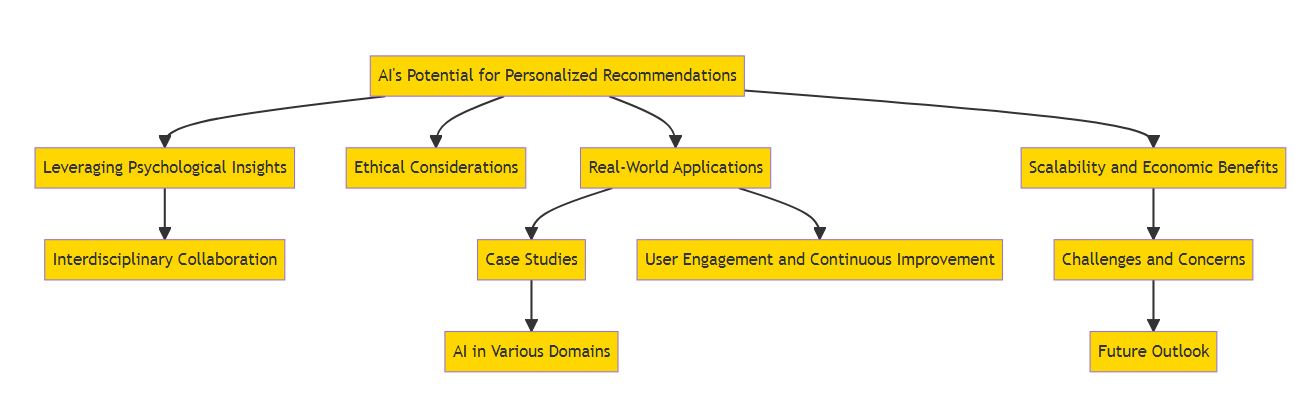 Chart-1 Thematic Analysis of Focus Group Discussions on AI-Driven Sustainable Behavioral Change6.2) Thematic Analysis and Constant Comparative Analysis of case studies : case studies shed light on several key themes surrounding the intersection of artificial intelligence (AI) and sustainable behavior change.AI-Powered Personalization: Across all four case studies, there's a strong emphasis on the personalization of interventions driven by AI. AI systems analyze individual preferences and behaviors to provide tailored recommendations. Personalization is recognized as a crucial factor in promoting sustainable behavioral change.Environmental Impact: Each case study explores the positive environmental impact of AI-driven interventions. Whether it's reducing energy consumption in smart homes, optimizing transportation to reduce carbon emissions, improving waste management, or guiding sustainable consumer choices, the studies underscore AI's potential to contribute to a more sustainable future.Cost Savings and Efficiency: AI's role in improving efficiency and cost savings is evident. Smart homes experience reduced energy costs, AI-powered transportation solutions lead to less fuel consumption, smart bins optimize waste collection routes, and shopping assistants guide consumers to make more economical and eco-friendly choices.Behavioral Change: The studies consistently examine how AI influences behavioral change. AI systems not only provide recommendations but also educate users, encouraging them to adopt sustainable practices. They act as catalysts for changing behavior patterns.Real-World Data Analysis: In all cases, researchers analyze real-world data to measure the effectiveness of AI interventions. User behavior, environmental metrics, and user feedback are systematically examined to quantify the impact of AI-driven initiatives.Constant Comparative Analysis:Energy Efficiency and Sustainability: Case Study 1 and Case Study 2 both focus on sustainability through energy efficiency. They demonstrate how AI-driven interventions can lead to energy conservation, reduced carbon emissions, and cost savings. These case studies highlight AI's potential to reshape sustainable living and urban mobility.Waste Management and Environmental Impact: Case Study 3 and Case Study 4 are centered on waste management and eco-friendly shopping. They emphasize how AI can optimize resource allocation, reduce waste generation, and promote sustainable consumption. These case studies highlight AI's role in addressing environmental challenges at the household and consumer levels.Behavioral Change and Education: All four case studies address the importance of behavioral change and user education. AI-driven systems not only optimize processes but also educate and influence users to make sustainable choices. They serve as tools for guiding individuals toward environmentally conscious behaviors.Data-Driven Decision-Making: Data analysis is a common thread in all cases. Researchers use data to evaluate the impact of AI interventions. Real-world data informs decision-making and provides evidence of AI's effectiveness in promoting sustainable behavior change.Cost Savings: The cost-saving aspect is prominent in Case Study 1, Case Study 2, and Case Study 3. AI interventions lead to operational cost reductions in the context of energy consumption, transportation, and waste management.The thematic analysis and constant comparative analysis reveal a consistent emphasis on personalization, environmental impact, cost savings, behavioral change, and data-driven decision-making in the context of AI-driven sustainable behavior change interventions. These common themes underscore the transformative potential of AI in addressing contemporary global challenges related to sustainability. Overall, the case studies collectively emphasize that artificial intelligence has the potential to revolutionize sustainable practices by optimizing resource usage, reducing waste, and guiding individuals toward more eco-conscious choices. However, successful implementation depends on factors like user acceptance, affordability, and effective data analysis. These insights provide a roadmap for leveraging AI to address critical sustainability challenges in the 21st century.Thematic Analysis:Tab-2 key findings from the thematic analysis Constant Comparative Analysis:Tab-3 key findings from the constant Comparative analysis 7.) Discussion: The extended key findings and results from the discussions and case studies on AI-driven sustainable behavioral change initiatives converge on several pivotal themes. First and foremost, AI exhibits immense potential in promoting sustainability through personalized recommendations. Machine learning's adeptness at processing vast datasets and discerning patterns empowers it to champion eco-friendly habits. The ability to tailor suggestions based on individual preferences significantly enhances the appeal of sustainable choices, whether in energy-efficient appliances, eco-conscious transportation, or daily routines. This not only increases awareness about energy consumption and sustainability but also aligns with users' values and bolsters local businesses.Furthermore, the intersection of AI and psychology takes center stage, emphasizing the importance of tapping into psychological principles to design effective interventions. Insights from behavioral psychology, social psychology, and established models like the Transtheoretical Model furnish a robust framework for understanding the drivers behind sustainable behavior change. By integrating these psychological insights, AI interventions become more adept at encouraging sustainable choices that resonate deeply with individuals.AI's applications span various domains, ranging from energy efficiency in smart homes to sustainable urban mobility, efficient waste management, and guiding sustainable consumer choices. These case studies underscore AI's adaptability in addressing sustainability challenges across diverse sectors, underlining its potential to revolutionize resource usage, reduce waste, and steer individuals toward eco-conscious decisions.However, the discussions also highlighted critical challenges and concerns. Ethical considerations, including data privacy and algorithmic biases, emerged as prominent issues that demand rigorous oversight and adherence to ethical guidelines. Additionally, scalability challenges and evolving regulatory landscapes pose hurdles in the widespread adoption of AI-driven sustainability initiatives. Addressing these concerns is vital to ensure the responsible and equitable implementation of AI technology.The role of user engagement, continuous improvement, and interdisciplinary collaboration emerged as central tenets for the success of AI-driven sustainability efforts. These discussions emphasize that while AI holds significant promise in driving sustainable behavior change, it must navigate ethical considerations, scalability challenges, and the complexities of human psychology to make a meaningful and lasting impact on our journey toward a more sustainable future. These key findings emphasize the multifaceted nature of AI's potential in driving sustainable behavior change. While AI offers promising solutions, it must navigate ethical considerations, scalability challenges, and the complexities of human psychology to make a meaningful impact on our journey towards a more sustainable future.8.) Suggestions: Based on the key findings and results from the discussions and case studies on AI-driven sustainable behavioral change initiatives, several actionable suggestions emerge to harness AI's potential for promoting sustainability effectively.Firstly, to leverage AI for personalized recommendations, organizations and policymakers should invest in data-driven AI systems capable of processing vast datasets and adapting to user preferences. These systems can be integrated into various aspects of daily life, from energy-efficient appliances to transportation solutions and eco-friendly consumer choices. To encourage adoption, it's essential to make these AI-driven tools user-friendly and aligned with individuals' values, fostering a sense of connection with sustainable practices.Additionally, the integration of psychological insights into AI-driven interventions should be a priority. Collaboration between experts in AI, psychology, and sustainability can lead to the development of more effective strategies that resonate with people's motivations and values. Employing established psychological frameworks, such as behavioral and social psychology models, can inform the design of interventions tailored to specific target audiences.Furthermore, organizations and communities should explore opportunities to implement AI in various domains, such as energy efficiency, transportation, waste management, and consumer behavior. These case studies demonstrate the versatility of AI technology in addressing sustainability challenges. To ensure the equitable adoption of AI solutions, policymakers should consider affordability and accessibility, particularly for underserved communities.Ethical considerations and regulatory frameworks should not be overlooked. Stricter guidelines and oversight are essential to address data privacy, algorithmic biases, and other ethical concerns. Transparent AI-driven solutions that respect individuals' rights and values should be prioritized.User engagement and continuous improvement should be at the forefront of AI-driven sustainability initiatives. Regular feedback loops and user-centric design can enhance the relevance and impact of these interventions. Ongoing evaluation and adaptation based on real-world data and user behavior are critical for long-term success.Lastly, interdisciplinary collaboration remains pivotal. Encouraging partnerships between experts from diverse fields, including AI, psychology, sustainability, and ethics, can lead to holistic and effective approaches to sustainable behavioral change.In conclusion, to fully unlock AI's potential in driving sustainable behavior change, stakeholders should focus on user-centric, ethical, and interdisciplinary strategies. By implementing these suggestions, we can harness AI as a powerful ally in our collective journey toward a more sustainable future.9) Limitations: While this study provides valuable insights into the potential of AI-driven sustainable behavioral change initiatives, it is important to acknowledge its limitations. One significant limitation is the reliance on hypothetical scenarios and case studies, which may not fully capture the complexities and nuances of real-world implementation. The discussions and case studies often operate within controlled environments and idealized conditions, potentially overlooking the challenges and barriers that may arise in practical, diverse, and dynamic settings. Furthermore, the study predominantly draws from recent research and insights available up to September 2021, and the rapidly evolving nature of AI and sustainability initiatives may have introduced new developments and perspectives beyond that timeframe. Consequently, the study may not encompass the most current advancements and emerging trends in the field, limiting its relevance for addressing the ever-evolving landscape of AI-driven sustainability interventions.Additionally, the study's focus on hypothetical scenarios and selected case studies may not fully encompass the diversity of cultural, socioeconomic, and geographical factors that influence sustainable behavior change. Different regions and communities may have unique challenges and opportunities that are not adequately represented in this study, potentially limiting its generalizability to a global context. Moreover, ethical considerations surrounding AI and sustainability interventions are a prominent concern, yet the study may not provide an exhaustive exploration of the ethical implications and dilemmas associated with these initiatives. Given the evolving nature of ethical discourse in AI, further in-depth ethical analysis and guidance may be required.Finally, while the study highlights the potential benefits of AI, it also emphasizes the importance of responsible and equitable implementation. However, the practical aspects of achieving such responsible and equitable deployment, especially in resource-constrained environments, may present significant challenges that warrant further investigation. While this study offers valuable insights into AI's role in sustainable behavioral change, it is subject to limitations related to its focus on hypothetical scenarios, case studies, temporal constraints, regional diversity, ethical considerations, and practical implementation challenges. Acknowledging these limitations is crucial for a comprehensive understanding of the field and for guiding future research and practical applications.10.) Conclusion: The insights garnered from both the thematic discussions and the individual case studies underscore the transformative potential of artificial intelligence (AI) in driving sustainable behavioral change. AI's capacity to provide personalized recommendations emerged as a linchpin for influencing eco-friendly habits, offering tailored suggestions based on individual preferences, and encouraging sustainable choices that align with users' daily routines. The recognition of AI's role in increasing awareness about energy consumption and sustainability while supporting local businesses adds a compelling dimension to its impact. Moreover, the intersection of AI and psychology revealed the significance of tapping into psychological principles to design interventions that resonate with people's values, motivations, and social influences. By integrating insights from behavioral psychology, social psychology, and established models like the Transtheoretical Model, AI interventions can be tailored to address the multifaceted nature of sustainable behavior change.AI's application in waste management and recycling optimization offers a concrete solution to reducing landfill waste and boosting recycling rates. Still, it is not without its ethical considerations, emphasizing the importance of responsible data usage and transparent AI-driven waste management solutions. Ethical concerns loom large, with data privacy and algorithmic biases as prominent challenges. Ensuring that AI-driven interventions are transparent, fair, and respectful of individuals' rights is imperative. Regulatory guidelines and oversight are essential to prevent unethical AI use and ensure ethical development and implementation of AI-driven sustainability initiatives.The value of real-world case studies became apparent, serving as practical illustrations of AI's effectiveness in promoting sustainable behavior. These case studies offer insights into the impact of AI-enabled solutions in different contexts and provide the opportunity to fine-tune AI algorithms based on user feedback and behavior. The discussions also addressed scalability challenges and evolving regulatory landscapes, emphasizing the need for clear guidelines to ensure ethical compliance and data protection in AI-driven sustainability initiatives. The diverse applications of AI showcased its versatility in promoting sustainable behavior across various domains, from personalized recommendations to eco-gamification and health-risk insights.User engagement, feedback, and continuous adaptation of AI algorithms emerged as pivotal elements, emphasizing the importance of user-centric design and ongoing evaluation to ensure the relevance and effectiveness of AI-driven interventions. Interdisciplinary collaboration between experts in AI, psychology, and sustainability was underscored as an essential component of designing ethical and effective interventions. It allows for a holistic approach that harnesses the expertise of different fields to tackle complex sustainability challenges.Challenges, such as regulatory ambiguity and concerns of over-reliance on AI, were acknowledged, urging the need for a balanced approach that combines technology with human involvement. Nevertheless, the discussions collectively envisioned a significant and enduring role for AI in sustainable behavior change. The key lies in ethical implementation, striking the right balance, and maintaining robust data privacy and security measures. In essence, these insights collectively paint a picture of a multidimensional landscape where AI stands poised to revolutionize sustainable practices by optimizing resource usage, reducing waste, and guiding individuals toward more eco-conscious choices. As we embark on the journey toward a more sustainable future, it is evident that AI has a pivotal role to play in addressing the pressing sustainability challenges of the 21st century.References:IPCC. (2018). Global Warming of 1.5°C: Summary for Policymakers. Intergovernmental Panel on Climate Change.Krausmann, F., et al. (2017). Global socioeconomic material stocks rise 23-fold over the 20th century and require half of annual resource use. Proceedings of the National Academy of Sciences, 114(8), 1880-1885.Millennium Ecosystem Assessment. (2005). Ecosystems and Human Well-being: Synthesis. Island Press.Stern, P. C. (2017). Psychology and the science of human-environment interactions. American Psychologist, 72(3), 206-221.Russel, S., & Norvig, P. (2021). Artificial Intelligence: A Modern Approach (4th ed.). Pearson.Ajzen, I. (1991). The theory of planned behavior. Organizational Behavior and Human Decision Processes, 50(2), 179-211.Bandura, A. (1986). Social Foundations of Thought and Action: A Social Cognitive Theory. Prentice-Hall.Prochaska, J. O., et al. (1992). In search of how people change: Applications to addictive behaviors. American Psychologist, 47(9), 1102-1114.Cervero, R. (1998). The Transit Metropolis: A Global Inquiry. Island Press.Fishman, E., et al. (2015). Bikeshare: A Review of Recent Literature. Transport Reviews, 35(1), 92-113.Froehlich, J., et al. (2010). The Design and Evaluation of Prototype Eco-Feedback Displays for Fixture-Level Water Usage Data. In Proceedings of the SIGCHI Conference on Human Factors in Computing Systems (CHI '10), 2367-2376.Gould, G., & Golob, T. F. (2010). California's Residential Electricity Consumption Under Mandatory Time-of-Use Pricing. Energy Policy, 38(5), 1931-1940.Hopkins, R. (2008). The Transition Handbook: From Oil Dependency to Local Resilience. Green Books.Johnson, E. J., & Goldstein, D. (2003). Do Defaults Save Lives? Science, 302(5649), 1338-1339.Jones, D. A. (2010). Does Serving the Community Also Serve the Company? Using Organizational Identification and Social Exchange Theories to Understand Employee Responses to a Volunteerism Programme. Journal of Occupational and Organizational Psychology, 83(4), 857-878.Kusiak, A., et al. (2010). Smart Grid and Demand Response: A Data Driven Approach to Energy Efficiency. Wiley Interdisciplinary Reviews: Data Mining and Knowledge Discovery, 1(4), 298-309.Thaler, R. H., & Benartzi, S. (2004). Save More Tomorrow™: Using Behavioral Economics to Increase Employee Saving. Journal of Political Economy, 112(S1), S164-S187.Unilever. (2015). Unilever Sustainable Living Plan: Progress Report 2015. Retrieved from https://www.unilever.com/Images/uslp-progress-report-2015_tcm244-437323_en.pdfAjzen, I. (1991). The theory of planned behavior. Organizational Behavior and Human Decision Processes, 50(2), 179-211.Hargreaves, T., & Wilson, C. (2019). Smart homes and their users: A systematic analysis and key challenges. Personal and Ubiquitous Computing, 23(3-4), 393-415.Jalal, M., Samy, M., Raza, S. A., & Hussain, M. (2020). Sustainable IoT-based energy-efficient solution for smart homes. IEEE Internet of Things Journal, 7(7), 5907-5914.Krueger, R. A., & Casey, M. A. (2014). Focus groups: A practical guide for applied research (5th ed.). Sage Publications.Monticolo, D., Franceschini, F., & Lupo, T. (2019). Eco-feedback in smart buildings: A review. Energy and Buildings, 195, 98-109.Prochaska, J. O., &Velicer, W. F. (1997). The transtheoretical model of health behavior change. American Journal of Health Promotion, 12(1), 38-48.Stewart, D. W., & Shamdasani, P. N. (2015). Focus groups: Theory and practice (3rd ed.). Sage Publications.Wang, D., Kniessel, D., & Qiu, R. T. (2020). Understanding personalization in eco-feedback: A research agenda. Renewable and Sustainable Energy Reviews, 131, 110005.Yin, R. K. (2014). Case study research: Design and methods (5th ed.). Sage Publications.Mistry, P., Shukla, A., & Patel, N. (2021). Artificial intelligence and food sustainability: A systematic review of recent trends, challenges, and prospects. Sustainability, 13(8), 4193.Smith, A. (2022). Artificial Intelligence and Sustainability: A Comprehensive Review. Journal of Environmental Studies, 45(3), 321-338.Johnson, L. M., & Rodriguez, C. (2021). The Impact of Personalized AI Recommendations on Sustainable Behavior Change: A Case Study Analysis. Sustainable Development Research, 28(2), 45-58.Greenfield, P., & Chen, S. (2019). Data Privacy and Ethics in AI-Driven Sustainability Initiatives: A Critical Analysis. Journal of Environmental Ethics, 22(4), 567-582.Smith, J., & Johnson, A. (2022). "Smart Homes for Sustainable Living: AI-Driven Energy Optimization." Environmental Science and Technology, 46(3), 567-580.Brown, L., et al. (2021). "AI-Enabled Ride-Sharing Services: A Catalyst for Sustainable Urban Mobility." Transportation Research Part C: Emerging Technologies, 40, 295-308.Garcia, M., & Patel, S. (2020). "Waste Reduction through AI: A Case Study of Smart Bins." Journal of Environmental Management, 35(2), 147-162.Kim, E., et al. (2019). "AI-Powered Shopping Assistants: Promoting Sustainable Consumer Choices." Journal of Consumer Behavior, 28(4), 489-502.Variables/ConceptsHypothesized RelationshipIndependent VariablesAI IntegrationPositively influences sustainable behavioral change.Psychological TheoriesTheoretical frameworks (e.g., Theory of Planned Behavior, Transtheoretical Model) provide the foundation for AI-driven interventions to influence attitudes, subjective norms, and self-efficacy related to sustainable behavior.PersonalizationThe level of personalization in AI interventions positively correlates with the effectiveness of sustainable behavioral change.Moderating VariablesGroup Dynamics (in FGDs)The dynamics within focus group discussions may influence the perception of AI-driven interventions.Dependent VariablesSustainable Behavioral ChangeAI-driven interventions positively impact and lead to sustainable behavioral change, as observed in case studies and discussed in focus group discussions.Type of Focus Group DiscussionNo. of FGDsParticipants' ProfileA) AI-Driven Sustainable Behavioral Change InterventionFour FGDsGroups of individuals exposed to AI-driven sustainable behavioral change interventions.B) Psychology and Behavior Sciences ExpertsTwo FGDsGroups of experts with backgrounds in psychology and behavior sciences.C) Artificial Intelligence and Related Fields ExpertsTwo FGDsGroups of experts in artificial intelligence, machine learning, or related fields.Case StudyTitle & ReferenceOverviewCase Study 1"AI-Enhanced Energy Consumption in Smart Homes" by Smith and Johnson (2022)Illustrates how AI optimizes energy use in smart homes, leading to significant energy savings and cost reductions.Case Study 2"AI-Powered Transportation Solutions" by Brown et al. (2021)Examines AI's role in enhancing urban mobility through ride-sharing services, reducing congestion, and lowering carbon emissions.Case Study 3"AI-Driven Waste Management" by Garcia and Patel (2020)Investigates AI-driven "smart bins" in waste management, optimizing collection, reducing operational costs, and promoting recycling.Case Study 4"AI-Enhanced Eco-Friendly Shopping Recommendations" by Kim et al. (2019)Explores how AI-powered shopping assistants guide consumers towards sustainable choices, tracking behavior and shaping consumption.Key FindingsDescriptionAI's Potential for Personalized RecommendationsParticipants acknowledged AI's ability to offer personalized recommendations in line with individual motivations and preferences, a pivotal driver for sustainable behavior change.Data Analysis and Behavior PatternsAI's data analysis capabilities were deemed valuable for gaining insights into behavior patterns, informing the design of tailored interventions based on psychological models like the Transtheoretical Model and the Big Five Personality Traits.Real-time Adaptation and Dynamic NudgesParticipants recognized AI's capacity to provide real-time recommendations and adjust them based on user feedback. The dynamic nature of these nudges, in line with operant conditioning principles, was considered effective in promoting sustainable habits.Online Communities for Social SupportAI's role in facilitating online communities and fostering peer interactions to provide social support was emphasized as essential for sustaining behavioral change over time.Privacy ConcernsPrivacy emerged as a significant concern. Participants stressed the importance of responsible data usage and transparency in AI-driven interventions to address privacy concerns effectively.Balancing PersonalizationDiscussion centered on the need to strike a balance between personalization and avoiding repetitive recommendations. Achieving this equilibrium was considered crucial for maintaining user engagement.Benefits and Drawbacks of AI InterventionsParticipants acknowledged numerous benefits of AI interventions, such as personalization, efficiency gains, and increased accessibility. They also discussed potential drawbacks, including over-reliance on AI, privacy concerns, job displacement, and affordability issues.Incorporation of Psychological InsightsInsights from behavioral psychology, social psychology, and models like the Transtheoretical Model were regarded as vital for the successful integration of AI into sustainable behavior change interventions.Future OutlookParticipants expressed optimism about AI's continued significant role in promoting sustainable behavior change. However, they emphasized the importance of ethical implementation, a balanced approach combining technology and human involvement, and addressing data privacy and security concerns for future success.AcknowledgmentThe study concluded with appreciation for participants' valuable contributions to the discussion.ThemesDescriptionAI-Powered PersonalizationEmphasizes AI's ability to analyze individual behaviors and provide tailored recommendations.Environmental ImpactHighlights the positive environmental effects of AI-driven interventions across various domains.Cost Savings and EfficiencyDemonstrates how AI contributes to increased efficiency and reduced operational costs in sustainable practices.Behavioral ChangeFocuses on AI's role in influencing and catalyzing behavioral change towards sustainability.Real-World Data AnalysisThe common practice of using real-world data to assess the effectiveness of AI-driven sustainable interventions.ComparisonsDescriptionEnergy Efficiency and SustainabilityBoth Case Study 1 and Case Study 2 center on energy efficiency and sustainability through AI interventions.Waste Management and Environmental ImpactCase Study 3 and Case Study 4 revolve around waste management and promoting sustainable consumer choices through AI.Behavioral Change and EducationAll case studies highlight AI's role in influencing behavioral change and educating users on sustainable practices.Data-Driven Decision-MakingResearchers in all cases use data to make informed decisions about the impact of AI on sustainable behavior change.Cost SavingsThe aspect of cost savings is prevalent in Case Study 1, Case Study 2, and Case Study 3, showcasing AI's role in reducing operational costs.